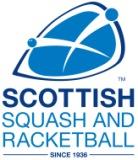                           SCOTTISH SQUASH AND RACKETBALL LIMITED                        70th ANNUAL GENERAL MEETING14:00 HRS 27th SEPTEMBER 2015 
CALEDONIA HOUSE
REDHEUGHS RIGG 
EDINBURGH

MINUTES 	1. 	Welcome Mr Jim Hay, the President and Chairman of the Management Board, welcomed everyone to the 70th Annual General Meeting (AGM). 2. 	ApologiesA list of those who submitted apologies can be found in Appendix 1.  3. 	Quorum	The Chair reported that a quorum was present and declared the meeting open.4.	Minutes of Previous Meeting 

The minutes of the AGM of the 14th September 2014 were approved as a true and accurate reflection of the 2014 AGM.  

There were no matters arising. 
4. 	Annual Report 

The Chair referred to the Annual Report that had been circulated with the AGM papers and asked for approval and/or comments.It was commented that the Annual Report had not thanked or recognised the previous CEO in any of the work that he had achieved (prior to his resignation) in the previous year.* With no further comments, the Annual Report was approved by the members.
*This comment is duly noted and it is noted also that Mr Dunlop was recognised in public statements by SSRL at the time of his resignation.5. 	Adoption of AccountsThe examined income and expenditure accounts were approved. 6. 	Annual Awards:Player of the Year Award – Greg Lobban (presented by Stuart Crawford)		Kim Bruce Lockhart Young Player of the Year Award – Rory Stewart (presented by Stuart Crawford)Coach of the Year Award – Dave Ireson (unable to be present, presented and accepted by George Tierney)	Services to Squash Award – Dave Ferguson (presented by Jim Hay)7.	Chairman’s Award – Lifetime Award: The chairman’s Lifetime award was awarded posthumously to Chris Sedgwick.  The award was to be presented to his wife, Wendy, by David Massey (SSRL Board member)8. 	Confirmation of Directors

It was noted that all Directors (as applicable) had indicated their willingness to remain on the Board and act as directors of SSRL.9.	Appointment of President 

It was reported that Mike Halpin was retiring from the Board and he was thanked for his commitment and service to the SSRL Board (presentation by Jim Hay).The appointment of John Crawford as Vice President and Chair of the referee Sub-Committee was approved by the members.The appointment of Jim Hay as President of SSRL was approved by the members for a second term. 10.	AOCB
	A question was asked regarding the 70th centenary year history of squash book and whether it would be published soon.  The Chair confirmed that the book had not been finalised but hoped the book would come to fruition in the near future.  
2015 Annual General Meeting 	 		
Appendix 1

ApologiesIan MackayBrian JacksonSue StrachanBill BrownSimon BoughtonJonathan Tait